Bonjour aujourd’hui 1er avril, je te propose de créer à partir de tous les matériaux dont tu disposes à la maison un poisson original : voici quelques exemples : Sois original et n’oublie pas de m’envoyer une photo de ton poisson après tu pourras l’installer sur le dos de qui tu veux…. Poisson pirate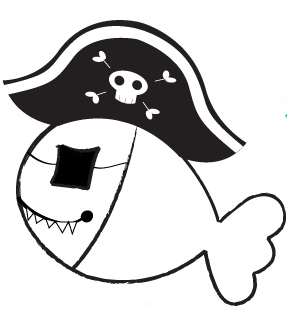 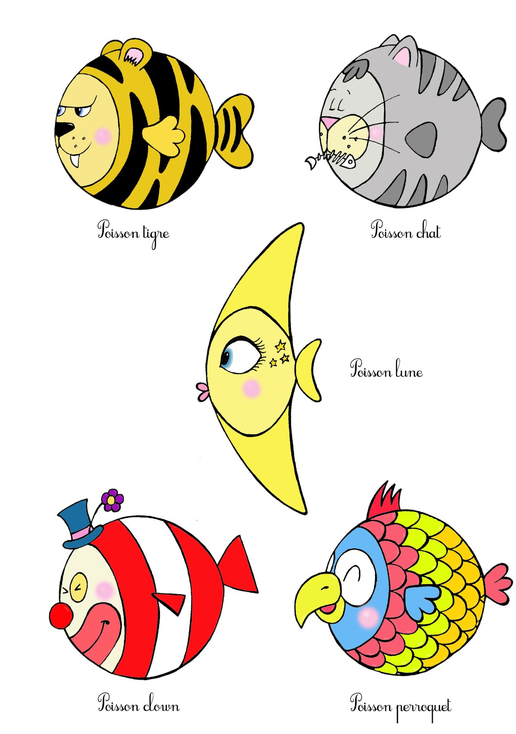 